  РОССИЙСКАЯ ФЕДЕРАЦИЯ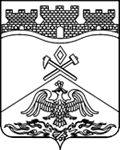 РОСТОВСКАЯ ОБЛАСТЬмуниципальное бюджетное общеобразовательное учреждениег. Шахты Ростовской области«Средняя общеобразовательная школа №14 имени Героя Советского Союза И.К. Мирошникова»346519 г. Шахты Ростовской области ул. Пограничная, 47В, тел: (863)22 75 67, e-mail: mousosh14shakht@mail.ruПРИКАЗ№_59/1__                                                         	01 июля 2020гОб открытии школьного лагеря   с дневнымпребыванием на базе МБОУ СОШ №14 г. Шахты.Руководствуясь Федеральным от 24.07.1998 №124-ФЗ «Об основных гарантиях прав ребенка в Российской Федерации» (в действующей редакции), во исполнение приказа Минобрнауки России от 13.07.2017 № 656 «Об утверждении примерных положений об организациях отдыха детей и их оздоровления», Постановления Главного государственного санитарного врача РФ от 19.04.2010 «Об утверждении СанПиН 2.4.42599-10»,), постановлений Правительства Ростовской области от 24.11.2011 №157 «Об утверждении Положения о порядке оздоровления детей, находящихся в трудной жизненной ситуации, за счет средств областного бюджета» (в действующей редакции), приказа Минобразования Ростовской области от 30.01.2020 №68 «О подготовке к детской летней оздоровительной кампании в 2020 году», Администрации города Шахты от 16.01.2013 №200 «Об организации и обеспечения отдыха и оздоровления детей» (в действующей редакции), приказами Департамента образования г.Шахты от 13.09.2018 №312 «Об утверждении категорий детей в лагерях, организованных образовательными организациями, осуществляющими организацию отдыха и оздоровления обучающихся в каникулярное время (с дневным пребыванием)», от 11.07.2019 №362 «Об итогах работы школьных лагерей в июне 2019 года», приказа№21  от 14.02.2020 г «Об организации и обеспечении отдыха и оздоровления детей в лагере, организованном в МБОУ СОШ №14г.Шахты, осуществляющем организацию отдыха и оздоровление обучающихся в каникулярное время (с дневным пребыванием) в июне 2020 года   в целях     организации и обеспечению отдыха и оздоровления детей в лагерях, организованных образовательными организациями в каникулярное время (с дневным пребыванием),  приказа ПРИКАЗЫВАЮ: 1. Открыть летний лагерь отдыха с дневным пребыванием на базе МБОУ СОШ №14г. Шахты:   с 7 июля по 27 июля 2020 года. Продолжительность смены – 18 рабочих дней. Возраст детей, которые имеют право на посещение лагеря с дневным пребыванием на базе МБОУ СОШ №14 г.Шахты – с 6 лет и 6 месяцев до 17 лет.  2.  Утвердить и ввести в действие Положение  о школьном лагере, организованном  в МБОУ СОШ №14 г.Шахты, осуществляющим  организацию отдыха и оздоровления обучающихся  в каникулярное время с дневным пребыванием. 3. Начальнику лагеря    Михейко Е. С. обеспечить:-   общее руководство   функционирования лагеря в соответствии с утвержденным Положением и планом проведением культурно – массовых, профилактических, спортивных мероприятий, графиком и режимом работы лагеря;- контроль за охраной жизни и безопасности детей, согласно списочного состава, во время лагерной смены;- систематический контроль за деятельностью воспитателей  лагеря;-  организацию качественного и безопасного питания детей согласно нормативов и выделенного финансирования;-   100% страхование детей;-   противопожарную безопасность в помещениях дислокации лагеря;-   медицинское обслуживание детей;-   соблюдение санитарных требований на пищеблоке;-   качество и безопасность приготовляемых блюд, соблюдение питьевого режима;-  проведение бракеража готовой и сырой продукции;-  отчетность по 1 смене до 1 августа 2020 года;4. Михейко Е.С.   предоставить списки обучающихся по отрядам с указанием ФИО воспитателя, (Приложение 1), список воспитателей лагеря, включая технический персонал (Приложение 2),  график  и режим  работы школьного лагеря (Приложение 3,4),   план  проведения культурно – массовых, профилактических, спортивных мероприятий.   (Приложение 5)5.  Назначить воспитателями в лагере   следующих педагогических работников: 1  отряд -  Подопригора В.В., Власова А.А2  отряд -  Герасимова В.С., Воронова Н.Н. отряд - Белякова С.В.  Комарова В.В.    5.1. Возложить на воспитателей ответственность за организацию досуга детей в лагере;5.2. Возложить ответственность за жизнь и безопасность детей (согласно списочного состава) во время пребывания в лагере, ежедневно проводить инструктажи по ТБ, профилактике инфекционных и вирусных заболеваний,   по соблюдению  правил дорожного движения по пути следования в лагерь и из лагеря домой, а так же в ходе мероприятий.  Вести журналы посещаемости, проведенных инструктажей.5.3. Взять на строгий контроль соблюдение питьевого режима воспитанниками лагеря.6. Возложить ответственность за размещение информации о работе школьного лагеря на сайте школы – заместителя директора по УВР  Власову А.А.7. Возложить ответственность  за правильность хранения продуктов, за качество и безопасность приготовляемых блюд, наличие сертификатов качества продуктов, своевременную отчетность по питанию на заведующую производством – Ромацову Анастасию Станиславовну.Кратность питания – 2 раза в день (завтрак и обед), стоимостью 171,23 рублей в день на 1 человека.8. Возложить ответственность за медицинское обеспечение (за наличие необходимых для оказания первой помощи медикаментов и медицинского  инвентаря в аптечке МБОУ СОШ №14 г.Шахты) на Кодацкую Л.Н. Обеспечить прием детей после измерения температуры у каждого ребенка и сотрудников. Взять на контроль   качество и безопасность приготовляемых блюд, ведение   документов по качеству готовых блюд и поставляемых продуктов, в том числе сертификатов качества продуктов.9.  Обеспечить функционирование лагеря   необходимыми моющими средствами, хозяйственным инвентарем, противопожарным инвентарем.    Ответственная - заместитель директора по ХЧ   Пронька В.П., возложить на данного сотрудника:9.1  контроль за соблюдением контрольно – пропускного режима, правил по охране труда и технике безопасности технического персонала, правил по противопожарной безопасности в МБОУ СОШ №14г. Шахты;9.2 контроль за  надлежащим исполнением должностных обязанностей   тех. служащей  Ивановой  Е.М. по соблюдению санитарного состояния в игровых комнатах, школьной столовой и санитарных помещениях.  10. Главному бухгалтеру Фотиенко Г.А.  контролировать соответствие  стоимости дневного набора продуктов питания в лагере с дневным пребыванием,  утвержденного   в соответствии с нормативными документами.12. Контроль  исполнения данного приказа оставляю за собой.Директор МБОУ СОШ №14г.Шахты                       Л.В. КучукС приказом ознакомлены:Михейко Е. С. Подопригора В.В.Власова А.А.Белякова С.В.Воронова Н.Н.Герасимова В.С.Комарова В.В. Фотиенко Г.А.Кодацкая Л.Н.Иванова Е.М.Романцова А.С.(Приложение 1)Списочный состав по отрядам1отряд -  Подопригора В.В., Власова А.А.2 отряд – Герасимова В.С., Воронова Н.Н.3 отряд-   Белякова С.В., Комарова В.В.     Ф.И.О ребенкаДата рожденияКласс  Адрес проживанияАтакишиев Артем Гасанович08.02.20121бУл.Баранайская,23Бабаев Эмин Сабит оглы 07.05.20121бУл.Свердлова,31Бабаян Любовь Врежовна09.09.20121бУл.Тбилисская,21Базько Станислав Андреевич29.03.20121бУл.Разина13,кв.42Барышева Анжелика Александровна16.12.20121бУл.Свердлова,42Бауль Дарья Евгеньевна17.07.20121бул. Добролюбова, 18Бения Денис Александрович15.01.20112аУл.1 Конечная,142Братцева Виктория Вячеславовна19.05.20121аУл.Одоевского,33Гайдашева Ксения Александровна15.02.20121бУл.26 Июня,2аДегтярев Максим Витальевич27.12.20112бПер. Курский, 21Елагина Диана  Юрьевна13.05.2011    2бСвердлова, 2Иванов Павел Романович12.09.20121аУл.Мирошникова,51аИльяшин Николай Николаевич12.02.20112б3 м-н,д.16,кв.140Ильяшина Мария Николаевна12.02.20112бПроезд, 3 м-н,д.16,кв.140Колесникова Виктория Максимовна30.11.20121аУл. Садовая, д.20-а, кв.1Лавлинский Валерий Романович19.01.20121бУл.Пограничная,25аЛагерев Богдан Олегович14.12.20112бУл.Чаплыгина, 15Ливенцева Мария Витальевна03.07.20121бПер.2 Украинский,2аМакаров Макар Григорьевич 25.12.20111бПограничная, 12Милованов Андрей Андреевич26.12. 20102аУл.Ведомственная,35,кв.3Мишарина Анастасия Олеговна17.09.20121аУл.Телеграфная,36Нагнеткина Оксана Сергеевна06.12.20112бУл. 26 Июня,3аНебокова Ирина Михайловна21.04.20112аУл.Ведомственная,34,кв.1Носков Михаил Евгеньевич20.09.20102бПер. Курский, 21Першов Данил Денисович 16.11.20111аТбилисская, 26Политаева Анжелика Андреевна05.04.20112аУл.Смоленская,14Попов Максим Олегович08.10.20121аПроезд, 3 микрорайон,д.6,кв.3Ретунская Елизавета Алексеевна29.11.20112аУл.Одоевского,42Татевосова Арина Артуровна28.09.20121бУл.Никитина,4Чернявский Денис Романович14.05.20121аУл.Пограничная,51Ф.И.О ребенкаДата рожденияКласс  Адрес проживанияАвраменко Сергей Андреевич27.10.20074аМирошникова,  45аБратцева Оксана Вячеславовна05.02.20094бУл.Одоевского,33аВеличко Арина Романовна14.05.20103аУл. Каштановая, 24Иванова Дарья Романовна01.04.20113аУл.Мирошникова,51аКовалёва Анастасия Ивановна13.02.20121вУл. Добролюбова, 36 Копытцов Александр Владимирович19.08.20094бПроезд, 3 м-н,д.6,кв.126Крашенина Алина Ивановна11.12.20093вТбилисская, 10Крюков Илья Валерьевич28.04.20121вУл. Заречная, 6Лагерева Милена Олеговна22.02.20094бУл.Чаплыгина, 15Лагуто  Алексей Анатольевич07.06.20121вУл.Челюскина,36Ливенцев Матвей Витальевич29.09.20103бПер. 2 Украинский, 2Лобинцев  Максим Сергеевич28.07.20094аУл. Пограничная,36Лобинцев Роман Сергеевич28.07.20094аУл. Пограничная,36Мартыненко Алексей Максимович20.01.20103 бУл.Старокирпичная,11Маслова Елизавета Васильевна16.04.20103 вУл. Восточно-Свердлова,8Носков Владимир Евгеньевич20.10.20111аПер.Курский,21Носков Геннадий Евгеньевич23.09.20084аПер. Курский, 21Носкова Кристина Евгеньевна02.10.20093 аПер. Курский, 21Орлов Даниил Николаевич20.03.20094аул. Кручинина,28Павленко Юлия Васильевна04.04.20094бУл. Каштановая,6Попов Кирилл Олегович02.04.20103б  3 микрорайон,д.6,кв.3Саргсян Татев Сиробовна24.09.20112бУл. Волочаевская, 6Скворцова Валерия Владимировна26.12.20094бУл.Макарова,29аШапошникова Анастасия Яковлевна01.07.20094 а Ул.Некрасова,55Щебуняева Елизавета Александровна19.09.20121в3 м-н, дом 15-а,кв.26Ф.И.О ребенкаДата рожденияКласс  Адрес проживанияБения Диана Александровна09.07.20086аУл.1 Конечная,142Братцев Игорь Вячеславович15.08.20075аУл.Одоевского,33аГайдашева Анастасия Александровна10.03.20076аУл.26 Июня,2аГончарук Алексей Александрович09.03.20112аУл.Известковая,37-аГушина Дарья Александровна27.08.20094аЧелюскина, 51аИванова Анастасия Романовна06.08.20058аУл.Мирошникова,51-аКарпович Евгения Владимировна27.01.20067аул.Некрасова, 5Кирин Алексей Владимирович08.08.20066бУл.Старокирпичная,39Кирина Анастасия Владимировна20.11.20075аУл.Старокирпичная,39Ковалев Виктор Максимович11.10.20076бУл.Добролюбова, 36Крашенина Анастасия Ивановна25.12.20075аТбилисская, 10Крашенина Раиса Ивановна19.10.20067аТбилисская, 10Меликсетян Георгий Вачаганович23.04.20067б  3 м-н,д.16,кв.93Орлов Алексей Сергеевич13.07.2006.7бул. Кручинина, 28Передера Владимир Васильевич3010.20085аУл.Старокирпичная,40Петрова Дарья Вячеславовна25.01.20085аПер. Морской, 44Попова Валерия Олеговна25.10.20065аПроезд, 3 м-н,д.6,кв.3Саенко Анастасия Алексеевна10.06.20076аУл.Пограничная,51Стародубцев Игнат Иванович22.12.20065бУл.Ведомственная,35Стародубцев Тимофей Иванович22.12.20065бУл.Ведомственная,35Таранова Ольга Петровна31.01.20057бИзвестковая, 39Тимаков Алексей Сергеевич18.10.20058аУл.Челюскина,19Тучина Екатерина Геннадьевна04.05.20067бУл.26 Июня,3аЧебан  Максим Владимирович07.12.20076аПер.Морской,74аЧернявский  Олег Романович03.08.20067аУл.Пограничная,51